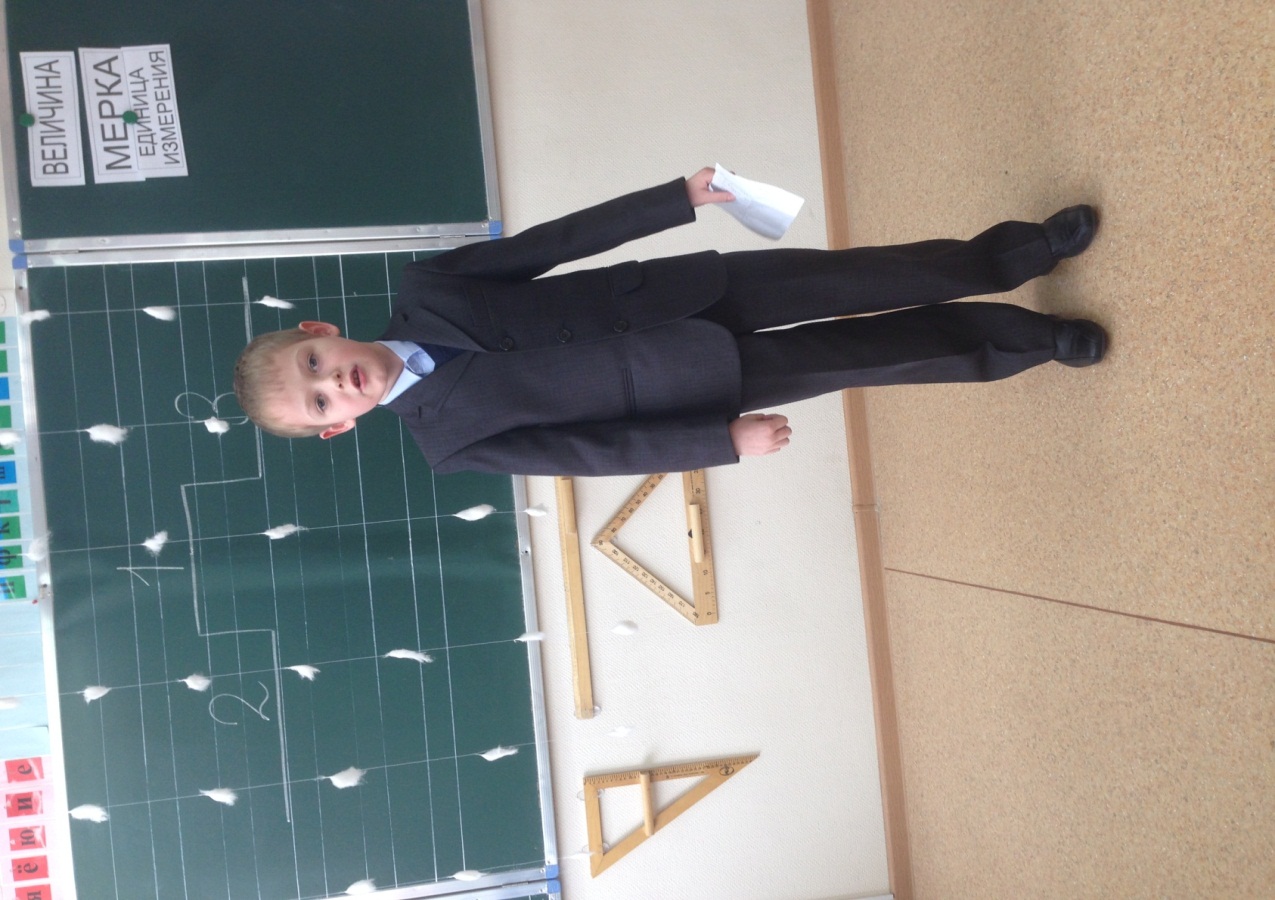 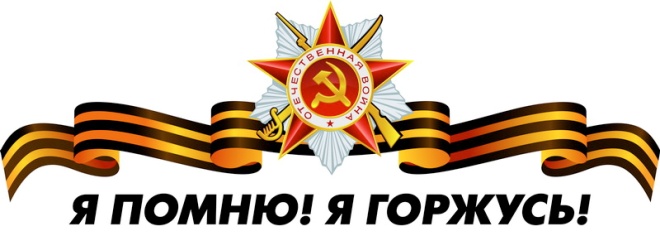  Меня зовут Куприянов Максим! Я знаю, что моего прапрадедушку   звали  Карагаев     Егор    Ильич. Родился  он в 1904 году,  был участником Великой Отечественной Войны! Призван в 26.01.1942 г. Туринским военкоматом, Свердловской области. Последняя весточка от него была 18.04.1942 г.  До сих пор считается без вести пропавшим. Он имеет боевые награды.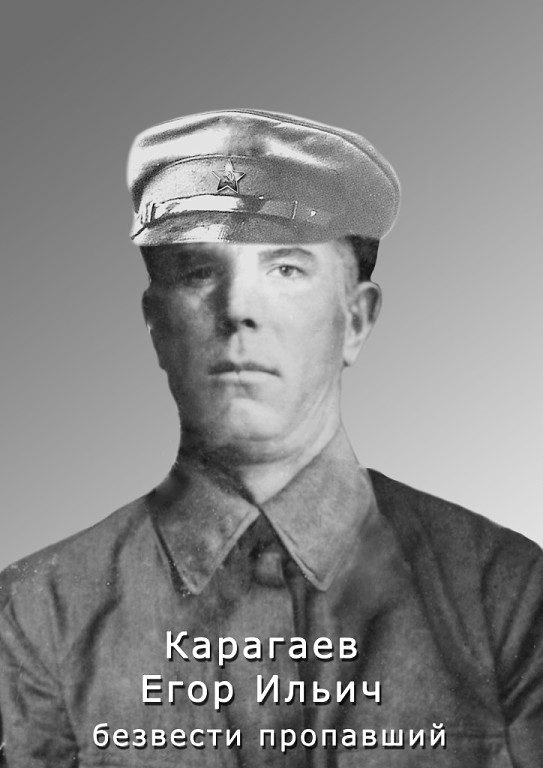 